Комплексная работа для 3 классаДневные бабочкиКрапивница – одна из самых известных бабочек. Только многие называют её неправильно – шоколадница. Правильное название – крапивница – дано бабочке потому, что её гусеницы кормятся листьями крапивы. Размах крыльев крапивницы 6см.Дневной павлиний глаз замечателен необыкновенным рисунком на крыльях. Кажется, что искусный художник изобразил на каждом крыле бабочки яркий глаз, срисовав его с павлиньего пера. Размах крыльев этой бабочки 5-6см.Траурница – крупная бабочка (до 7см в размахе крыльев). Взрослые бабочки зимуют и весной рано вылетают из укрытий, радуя нас своей красотой. В последнее время траурницы во многих местах встречаются редко и нуждаются в охране.Махаон относится к числу самых красивых бабочек нашей страны. Название ей дано по имени одного из героев греческих мифов – врача Махаона. К сожалению, сейчас махаон во многих местах стал редким. Берегите его!Капустница – незваный гость наших огородов. Здесь, на капусте, частенько попадаются её гусеницы. Размах крыльев этой бабочки около 6см.Лимонница (крушинница) очень красивая бабочка. Самец лимонно-желтый (отсюда название «лимонница»). Эта бабочка зимует взрослой и появляется после зимовки рано весной. Гусеницы её живут на крушине, чем объясняется второе название бабочки – крушинница. Размах крыльев примерно 5 см.Небольшая нежная бабочка зорька как будто несет на крыльях отсветы зари. Этим и объясняется её название. Летает крылатая зорька в мае – июне на лугах, полях, лесных опушках. Ярко – оранжевым цветом отмечены крылья только у самцов. Самки белые, с черными каемками на передних крыльях.1 вариантФамилия, имя ____________________________________Класс ___________________________Основная частьПостарайся выполнить все задания. Выполняй их по порядку.Задание 1.Прочитай текст. Найди в тексте предложение, в котором содержится ответ на вопрос: Почему бабочку называют крапивницей? Спиши его.________________________________________________________________________________________________________________________________________________________Проверь свою запись, если надо исправь.Найди и подчеркни грамматическую основу следующего предложения.Гусеницы кормятся листьями крапивы.Укажи два существительных в этом предложении.Задание 2Найди и выпиши однокоренные слова в предложении:Правильное название – крапивница – дано бабочке потому, что её гусеницы кормятся листьями крапивы.________________________________________________________________________Разбери слова по составу.Задание 3.В каком абзаце говорится о бабочке, которая нуждается в охране?Укажи цифрой_________________Задание 4.Найди в тексте название бабочек, у которых размах крыльев 6см. Выпиши их. Укажи количество букв и звуков.________________ - ____ букв, ____ звуков,________________ - ____ букв, ____ звуков.Задание 5.Найди в тексте два слова с безударной гласной в корне. Выпиши их.Запиши проверочное слово.____________________________________________________________________________________________________________________________________________________Задание 6.На одном листе капусты капустница откладывает 9 яиц. Сколько яиц она отложит на всём кусте, если у него 8 листьев. Запиши решение и ответ.______________________________________________________________________________________________________________________________________________________________________________________________________________________________Задание 7.Самая крупная по размаху крыльев бабочка –тизания агриппина. Её размах достигает 31см. Вырази в дм и см.31см = __ дм __ смЗадание 8.К какой группе животных относятся бабочки? Отметь «галочкой»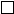 РакообразныеНасекомыеПтицыЗадание 9.Приведи по два примера каждой группы.Звери:_____________________________________________________________________Растения: ______________________________________________________________Дополнительная частьЗадания выполняй в любом порядке. Постарайся выполнить не менее трёх заданий.Задание 10.Размах крыльев бабочки боярышницы 6см, бабочки голубянки 3см. Что узнаем выполнив действие 6 : 3?Выполни действие. Запиши ответ.______________________________________________________________________________________________________________________________________________________________________________________________________________________________Задание 11Составь цепи питания из картинок.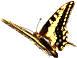 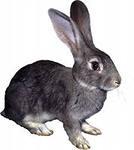 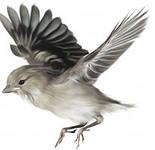 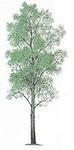 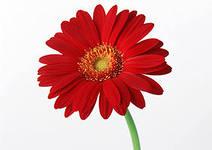 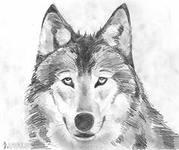 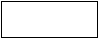 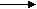 Задание 12Почему бабочку зовут капустница?____________________________________________________________________________________________________________________________________________________Задание 13.Именем, какого мифического героя названа одна из бабочек в тексте. Напиши его имя.__________________________________________________________________________Задание 14.Подумай и запиши: Для чего нужны бабочки?__________________________________________________________________________________________________________________________________________________________________________________________________________________________________________________________________________________________________________________________________________________________________________________2 вариантФамилия, имя ____________________________________Класс ___________________________Основная частьПостарайся выполнить все задания. Выполняй их по порядку.Задание 1.Прочитай текст. Найди в тексте предложение, в котором содержится ответ на вопрос: Где живут гусеницы лимонницы? Спиши его.________________________________________________________________________________________________________________________________________________________Проверь свою запись, если надо исправь.Найди и подчеркни грамматическую основу предложения:Гусеницы этой бабочки живут на крушине.Укажи два существительных в этом предложении.Задание 2Найди и выпиши однокоренные слова в пятом абзаце.________________________________________________________________________Разбери слова по составу.Задание 3.В каком абзаце говорится о бабочке, которую надо беречь?Укажи цифрой_____________________Задание 4.Найди в тексте название бабочек, у которых размах крыльев 6см. Выпиши их. Укажи количество букв и звуков.________________ - ____ букв, ____ звуков,________________ - ____ букв, ____ звуков.Задание 5.Найди в тексте два слова с безударной гласной в корне. Выпиши их.Запиши проверочное слово.____________________________________________________________________________________________________________________________________________________Задание 6.На одной ветке куста крапивы крапивница откладывает 7 яиц. Сколько яиц она отложит на всём кусте, если у него 9 веток. Запиши решение и ответ.______________________________________________________________________________________________________________________________________________________________________________________________________________________________Задание 7.Самой мелкой бабочкой в мире считается «Синий карлик», размах её крыльев составляет 1 см 4мм. Вырази в см.1 см 4 мм = _____ ммЗадание 8.К какой группе относится крапива? Отметь «галочкой».РастенияГрибыПтицыЗадание 9.Приведи по два примера каждой группы.Насекомые:________________________________________________________________Грибы: ___________________________________________________________________Дополнительная частьЗадания выполняй в любом порядке. Постарайся выполнить не менее трёх заданий.Задание 10.Узор крыла бабочки перламутровки состоит из 42 пятнышек и 7 полосок.Что узнаем выполнив действие 42 : 7?Выполни действие. Запиши ответ.______________________________________________________________________________________________________________________________________________________________________________________________________________________________Задание 11Составь цепи питания из картинок.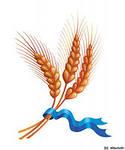 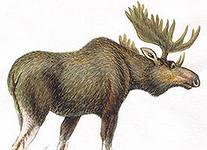 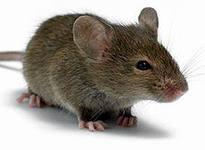 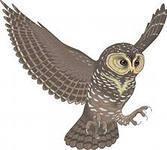 Задание 12Объясни, почему бабочку зовут лимонница?____________________________________________________________________________________________________________________________________________________Задание 13.Именем, какого мифического героя названа одна из бабочек в тексте. Напиши его имя.__________________________________________________________________________Задание 14.Подумай и продолжи запись: Бабочки - это насекомые, которые ….?________________________________________________________________________________________________________________________________________________________________________________________________________________________________________________________________________________________________________________СПЕЦИФИКАЦИЯкомплексной работы для третьего класса1. Цель и содержание комплексной работыОпределить уровень сформированности метапредметных результатов у учащихся 3 классов школ по итогам освоения программы за 3 класс начальной школы.Задачи комплексной работы – установить уровень овладения ключевыми умениями (сформированность навыков чтения, умение работать с текстом, понимать и выполнять инструкции), позволяющими успешно продвигаться в освоении учебного материала на следующем этапе обучения.2. Общая характеристика комплексной работы.2.1. В основной части работы 9 заданий. Они направлены на оценку сформированности таких способов действий и понятий, которые служат опорой в дальнейшем обучении. В работу входят задания по чтению, математике, русскому языку. Содержание и уровень сложности заданий основной части соотносятся с таким показателем достижения планируемых результатов обучения, как «учащиеся могут выполнить самостоятельно и уверенно». Выполнение заданий основной части обязательно для всех учащихся.2.2 Задания дополнительной части имеют более высокую сложность. В этой части 5 заданий. Их выполнение может потребовать самостоятельного «рождения» ребёнком нового знания или умений непосредственно в ходе выполнения работы. Выполнение заданий дополнительной части необязательно для всех учащихся, они выполняются только на добровольной основе. Соответственно и негативные результаты по заданиям дополнительной части интерпретации не подлежат.2.3. Время и способ выполнения проверочной работы1. Комплексная работа состоит из двух частей – основной и дополнительной.На выполнение каждой части комплексной работы отводится 40 – 45 минут, итого 2 учебных часа.2. Исправления, допущенные учеником, не учитываются и не влияют на оценку работы.3. Качество почерка и аккуратность оформления работы не влияют на оценку выполнения работы.Каждый ученик получает бланк с текстом проверочной работы, в котором отмечает или записывает свои ответы на задания.Выполнение заданий разной сложности и разного типа оценивается с учетом следующих рекомендаций.1. В заданиях с выбором ответа из четырех предложенных вариантов ученик должен выбрать только один верный ответ. Если учащийся выбирает более одного ответа, то задание считается выполненным неверно.2. В заданиях с кратким ответом ученик должен записать требуемый краткий ответ.Ранжирование баллов.Оценка выполнения проверочной работы в целом осуществляется в несколько этапов в зависимости от целей оценивания.1. Определяется балл, полученный учеником за выполнение заданий базового уровня.2. Определяется балл, полученный учеником за выполнение заданий повышенного уровня. Выполнение этих заданий свидетельствует о том, что кроме усвоения необходимых для продолжения обучения в основной школе знаний, умений, навыков и способов работы, обучение повлияло и на общее развитие учащегося.3. Определяется общий балл учащегося.Максимальный балл за выполнение всей работы — 21 баллов (за задания базового уровня сложности — 15, повышенной сложности — 6 баллов).Если ученик получает за выполнение всей работы менее 4 баллов, то он имеет недостаточный уровень сформированности метапредметных результатов.Если ученик получает от 4 до 9 баллов, то его подготовка соответствует требованиям стандарта, ученик способен применять знания для решения учебнопознавательных и учебнопрактических задач.При получении более баллов (10—15 баллов) учащийся демонстрирует способность выполнять по русскому языку задания повышенного уровня сложности.Правильные ответы к заданиям базового уровня
Правильные ответы к заданиям повышенного уровняНомер заданияУчебный предметПроверяемые уменияУровень сложностиМаксимальный баллМаксимальный баллМаксимальный баллОсновная часть1.1ЧтениеУмение находить в тексте конкретные сведенияБазовыйБазовый11Основная часть1.2Русский языкУмение правильно списать предложениеБазовыйБазовый11Основная часть1.3Русский языкУмение находить грамматическую основу предложения.БазовыйБазовый11Основная часть1.4Русский языкУмение определять имена существительные в предложенииБазовыйБазовый11Основная часть2.1Русский языкУмение находить однокоренные слова.БазовыйБазовый11Основная часть2.2Русский языкУмение разбирать слова по составу.БазовыйБазовый11Основная часть3Окружающий мир/математикаУмение находить в тексте конкретные сведения, знать счет.БазовыйБазовый11Основная часть4.1Русский языкУмение находить в тексте слова и правильно записывать их.БазовыйБазовый11Основная часть4.25Русский языкРусский языкУмение соотнести количество букв и звуков в слове.Умение находить слова с безударными гласными. Подбирать проверочные словаБазовыйБазовыйБазовыйБазовый1111Основная часть6МатематикаУмение решать задачу.БазовыйБазовый11Основная часть7МатематикаУмение преобразовать величиныБазовыйБазовый11Основная часть8Окружающий мирУмение классифицировать природные объектыБазовыйБазовый11Основная часть9Окружающий мирУмение классифицировать по определенным группам.БазовыйБазовый22Максимальный балл 15 балловМаксимальный балл 15 балловМаксимальный балл 15 балловМаксимальный балл 15 балловМаксимальный балл 15 балловМаксимальный балл 15 балловМаксимальный балл 15 балловМаксимальный балл 15 баллов10.1МатематикаУмение ставить вопрос в задаче.Умение ставить вопрос в задаче.Повышенный1110.2МатематикаУмение правильно вычислятьУмение правильно вычислятьПовышенный1110.3МатематикаУмение правильно записать ответ.Умение правильно записать ответ.Повышенный1111Окружающий мирУмение самостоятельно составлять цепи питанияУмение самостоятельно составлять цепи питанияПовышенный1112Русский языкУмение определять лексическое значение словУмение определять лексическое значение словПовышенный1113Чтение/русский языкУмение анализировать и письменно излагать свои мыслиУмение анализировать и письменно излагать свои мыслиПовышенный11Максимальный балл 6 балловМаксимальный балл 6 балловМаксимальный балл 6 балловМаксимальный балл 6 балловМаксимальный балл 6 балловМаксимальный балл 6 балловМаксимальный балл 6 балловМаксимальный бал за всю работу 21 баллМаксимальный бал за всю работу 21 баллМаксимальный бал за всю работу 21 баллМаксимальный бал за всю работу 21 баллМаксимальный бал за всю работу 21 баллМаксимальный бал за всю работу 21 баллМаксимальный бал за всю работу 21 балл№заданияПравильный ответМаксимальный балл завыполнение задания1Предложение найдено верно.Записано без ошибок.Верно найдена грамматическая основа предложения.Верно указаны имена существительные.1111 (за одно – 0,5 балла)2Верно выписаны 2 однокоренных слова.Правильно разобраны слова по составу.11 (за одно – 0,5 балла)31 в. – третий.2 в. – четвертый.1 балл – ответ дан правильно.14Крапивница – 10 б., 10 зв.Капустница -10б., 9 зв.Правильно выписаны слова и определено количество звуков и букв – 2 балла. ( по 0,5 баллу за верно найденное слово и 0,5 баллов за его разбор)25Правильно найдены 2 слова с безударной гласной в корне (0,5 балла) , подобраны проверочные слова(0,5 балла)16Верно записано решение и ответ задачи .171 в. – 3 дм 1 см2 в. – 14 мм181 в. - насекомые2 в. - растения19Правильно приведены по 2 примера в каждой группе (2 балла), по 1 баллу за каждую группу ( 0,5 баллов за каждый верный пример)2№заданияПравильный ответМаксимальный балл завыполнение задания101 В. – Во сколько раз крылья боярышницы больше , чем у голубянки? (меньше)2 В – Во сколько раз пятнышек больше, чем полосок (меньше)?1 балл – правильно поставлен вопрос0,5 балл – верные вычисления.0,5 балл – правильно записан ответ.2 балла всего11Правильно составлены цепи питания – 1 балл. (0, 5 баллов за каждую цепь питания)112Правильно объяснено значение слова – 1 балл.0 баллов – задание выполнено неверно.1131 балл - ответ дан правильно. (Махаон)0 баллов – задание выполнено неверно.1141 балл- ребенок смог правильно изложить свои мысли, отразив в них роль, значение бабочек для окружающей природы.